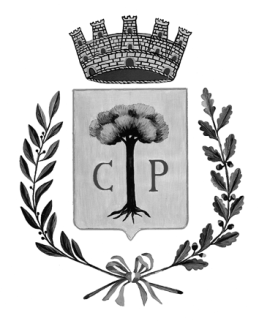 CITTA’  DI  COPERTINOProvincia di LecceLAVORO MINIMO DI CITTADINANZAAVVISO PUBBLICO PER I PERCETTORI DI AMMORTIZZATORI SOCIALIIn Attuazione della Deliberazione G.R. n° 1721/2014 e della Deliberazione Giunta Comunale n° 136 adottata lo scorso 14 ottobre, si comunica che il Comune di Copertino intende stilare una Banca dati destinata a selezionare cittadini residenti, percettori di ammortizzatori sociali anche in deroga, allo scopo di intraprendere azioni volte al reinserimento lavorativo, così come previsto dal Protocollo “Piano straordinario per il lavoro. Per un lavoro di cittadinanza”, sottoscritto tra Regione Puglia, CGIL, CISL,UIL e Comune di Copertino. Possono presentare domanda:- Lavoratori percettori di ammortizzatori sociali, anche in deroga;- Lavoratori percettori di cassa integrazione che provengono da aziende cessate a 0 ore;- Lavoratori percettori di indennità di mobilità ordinaria ex legge 223/91.Al lavoratore già percettore di ammortizzatore, sarà garantita la polizza assicurativa INAIL e un percorso di riqualificazione. Il Comune di Copertino si impegna, relativamente agli interventi finanziati dalla Regione Puglia, a prevedere, a parità di merito, un punteggio aggiuntivo a favore delle imprese aggiudicatarie che si impegnano ad assumere una quota di lavoratori non inferiore al 20% dalla banca dati dei percettori di ammortizzatori sociali e in deroga utilizzati dai Comuni. Le domande saranno esaminate da una apposita Commissione istituita dal Comune, che provvederà a stilare un elenco sulla base dei seguenti criteri:- ISEE 		(sino a punti 30):- Figli minori	 	(sino a punti 30) - Carico familiare 	(sino a punti 25)- Presenza nel nucleo familiare di soggetti diversamente abili (punti 15)Le domande dovranno pervenire al protocollo dell’Ente, sito in Via Malta 10,  entro e non oltre il 30 ottobre 2014, come da schema di domanda pubblicato sul sito www.comune.copertino.le.it o disponibile presso il Settore AA.GG. - Ufficio Personale parte Giuridica, sito al 1° piano della Sede Municipale di Via Malta. Copertino, lì 15 ottobre 2014Il Sindaco									Prof.ssa Sandrina Schito